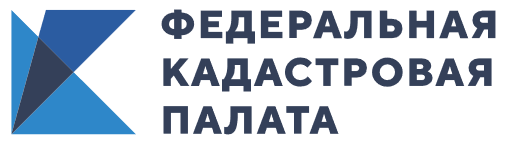 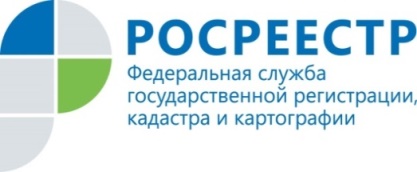 Пресс-релизРосреестр Татарстана и Кадастровая палата:  если объект недвижимости расположен в зоне санитарной охраны источников водоснабженияНа сегодняшний день в Республике Татарстан установлено и внесено в Единый государственный реестр недвижимости (ЕГРН) 437 зон санитарной охраны источников водоснабжения и водопроводов питьевого назначения.К сведениюЗоны санитарной охраны источников водоснабжения и водопроводов питьевого назначения (ЗСО) – это один из видов зон с особыми условиями использования территории. Основной целью установления этих зон является санитарная охрана источников водоснабжения и водопроводных сооружений от различных загрязнений.ЗСО состоит из трех поясов, в каждом из которых устанавливается специальный режим и определяется комплекс мероприятий, направленных на предупреждение ухудшения качества воды, охраны объекта и ограничения ведения хозяйственной деятельности. Так, например, в поясе строгого режима (первый пояс) территория должна быть озеленена, ограждена и обеспечена охраной, на ней запрещаются все виды строительства, не имеющие отношения к использованию или реконструкции водопроводных сооружений. Также не допускается размещение жилых и хозяйственно-бытовых зданий, проживание людей, водопой скота и другие виды водопользования, оказывающие влияние на качество воды.Второй и третий пояса – пояса ограничений. Они включают территорию, предназначенную для предупреждения от загрязнения воды. В границах второго пояса ЗСО запрещается сброс промышленных, городских и ливневых сточных вод, содержание в которых химических веществ и микроорганизмов превышает установленные санитарными правилами гигиенические нормативы качества воды. Требования к границам поясов содержатся в СанПиН 2.1.4.1110-02, они изменяются в зависимости от вида источника водоснабжения, то есть от того, находится он под землей или на поверхности.Как пояснили в Кадастровой палате по Республике Татарстан, для того чтобы выяснить, не попал ли земельный участок в границы зоны санитарной охраны, граждане могут запросить выписку из реестра недвижимости. Сведения из ЕГРН, независимо от способа предоставления, являются актуальными (действительными) на момент выдачи. Также информацию о расположении зон санитарной охраны и других зон с ограниченными условиями использования территорий можно получить, воспользовавшись справочным сервисом - публичной кадастровой картой, которая содержит общедоступные сведения государственного реестра недвижимости.Что касается вопроса предоставления земельных участков, расположенных  в границах зоны санитарной охраны, то, как пояснили в Управлении Росреестра по Республике Татарстан, данные  вопросы относятся к компетенции органов местного самоуправления. Наличие зон с особыми условиями использования территории  на земельном участке само по себе не препятствует предоставлению участка в собственность или в аренду, если только наличие такой зоны не препятствует использованию земельного участка в соответствии с установленным видом разрешенном использования. Например, если  речь идет  о  земельном участке, предоставляемом  для индивидуального жилищного строительства, который  расположен в   первом поясе Зоны санитарной охраны источников водоснабжения и водопроводов питьевого назначения, в пределах которого запрещается, возведение и эксплуатация  жилого дома или иного объекта капитального строительства, то такая регистрация будет приостановлена! Эксперты ведомств подчеркивают, что отсутствие утвержденного проекта зоны санохраны не освобождает владельцев водопроводов и владельцев иных объектов, расположенных в границах такой зоны, от выполнения требований, действующих СанПиН. Их нарушение может повлечь административную ответственность.Контакты для СМИПресс-служба Росреестра Татарстана+8 843 255 25 10+ 7 917 913 5041Пресс-служба Кадастровой палаты+7 950 326 92 02